Campionato Regionale Veneto Sport da Combattimento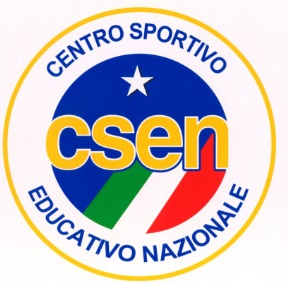 CSEN 2016(REFERTO PRESIDENTE GIURIA  LIGHT BOXE)17 Gennaio 2016LIGHT BOXE Cod.BCategoria: Senior, Peso -55kg, MaschileCLASSIFICA FINALE                                          CLASSIFICA FINALE                                          CLASSIFICA FINALE                                          ClassificatoNome e cognomeSocietà1°Alessandro SinghASD Free Sport And Movement 1986LIGHT BOXE Cod.BCategoria: Seniores, Peso -65kg, MaschileCLASSIFICA FINALE                                          CLASSIFICA FINALE                                          CLASSIFICA FINALE                                          ClassificatoNome e cognomeSocietà1°Alessandro Albonetti ASD Lupo Team Faenza2°Riccardo Spanu Spartacus FC Padova3° Jassine MagarASD Free Sport And Movement 1986LIGHT BOXE Cod.AaCategoria: Senior, Peso -65kg, MaschlileCLASSIFICA FINALE                                          CLASSIFICA FINALE                                          CLASSIFICA FINALE                                          ClassificatoNome e cognomeSocietà1°Durofil LucaASD Combat Gym2°Dolfo NicolaAction Team LIGHT BOXE Cod ACategoria: juniores, Peso -65kg, MaschileCLASSIFICA FINALE                                          CLASSIFICA FINALE                                          CLASSIFICA FINALE                                          ClassificatoNome e cognomeSocietà1°Vadim FranciucASD Free Sport And Movement 19862°Moretton Elia ASD Stone Temple TaoLIGHT BOXE Cod BCategoria: Seniores, Peso -70kg, MaschileCLASSIFICA FINALE                                          CLASSIFICA FINALE                                          CLASSIFICA FINALE                                          ClassificatoNome e cognomeSocietà1°Mohammad RezaiSpartacus FC Padova2°Ayoub MelgonASD Lupo TeamLIGHT BOXE Cod ACategoria: Juniores , Peso _ 70kg, MaschileCLASSIFICA FINALE                                          CLASSIFICA FINALE                                          CLASSIFICA FINALE                                          ClassificatoNome e cognomeSocietà1°Lorenzo SignorelloASD Stone Temple Tao2°Kalin CernolevASD Free Sport And Movement 1986LIGHT BOXE Cod AàCategoria: Senior, Peso _ 75kg, MaschileCLASSIFICA FINALE                                          CLASSIFICA FINALE                                          CLASSIFICA FINALE                                          ClassificatoNome e cognomeSocietà1°Cojocari DimitruSpartacus FC Padova2°Paolo PecheskyyASD Budo Life EvolutionLIGHT BOXE Cod BCategoria: Senior, Peso _ 80kg, MaschileCLASSIFICA FINALE                                          CLASSIFICA FINALE                                          CLASSIFICA FINALE                                          ClassificatoNome e cognomeSocietà1°Rhenne Da Silva NunesASD Stone Temple Tao2°Andrea ColomberottoASD Free Sport And Movement 1986LIGHT BOXE Cod BCategoria: Seniores, Peso _ 85kg, MaschileCLASSIFICA FINALE                                          CLASSIFICA FINALE                                          CLASSIFICA FINALE                                          ClassificatoNome e cognomeSocietà1°Lorenzo FerraressoSpartacus FC PadovaLIGHT BOXE Cod AaCategoria: Seniores, Peso _ 85kg, MaschileCLASSIFICA FINALE                                          CLASSIFICA FINALE                                          CLASSIFICA FINALE                                          ClassificatoNome e cognomeSocietà1°Pignataro AlessandroASD Combat GymLIGHT BOXE Cod BCategoria: Seniores, Peso +85kg, MaschileCLASSIFICA FINALE                                          CLASSIFICA FINALE                                          CLASSIFICA FINALE                                          ClassificatoNome e cognomeSocietà1°Peratello DanieleSpartacus FC Padova2°Paolo CambuzziFight Club Feltre